ГЛАВА ГОРОДА ИШИМАПОСТАНОВЛЕНИЕ 21 января 2020 г.                                                                                              № 02	В соответствии с Федеральным законом Российской Федерации от 06.10.2003 № 131-ФЗ «Об общих принципах организации местного самоуправления в Российской Федерации», статьей 39 Градостроительного кодекса Российской Федерации, Уставом города Ишима, правилами землепользования и застройки муниципального образования городской округ город Ишим, утвержденными решением Ишимской городской Думы от 25.12.2009 № 350, Положением о порядке организации и проведения публичных слушаний и общественных обсуждений по вопросам градостроительной деятельности в Ишимском городском округе, утвержденным решением Ишимской городской Думы от 31.05.2018 № 193: Назначить общественные обсуждения по проектам постановлений администрации города Ишима о предоставлении разрешения на условно разрешенный вид использования земельных участков согласно приложению к настоящему постановлению.Определить:- общественные обсуждения проводятся с 23 января по 9 февраля 2020 года на официальном сайте по адресу: https://ishim.admtyumen.ru/mo/Ishim/economics/architecture/public_discussions.htm.    -  экспозиция проектов проходит в здании администрации города Ишима, по адресу: г. Ишим, ул. Гагарина, 67, каб. 105, с 14.00 до 17.00.-  консультации по экспозиции проектов проводятся со вторника по пятницу с 14.00 до 17.00.                                 - предложения и замечания, касающиеся проектов, можно подавать посредством официального сайта муниципального образования город Ишим ishim.admtyumen.ru, в письменной форме в адрес комиссии по подготовке проекта правил землепользования и застройки муниципального образования город Ишим с 23 января по 9 февраля 2020 года в будние дни с 10.00 до 17.00 в здании администрации города Ишима, по адресу: г. Ишим, ул. Гагарина, 67, каб. 105; а также посредством записи в книге (журнале) учета посетителей экспозиции проектов, подлежащих рассмотрению на общественных обсуждениях.    -  проекты, подлежащие   рассмотрению   на  общественных  обсуждениях,  и информационные   материалы   к  ним  разместить  на  официальном  сайте по следующему адресу: https://ishim.admtyumen.ru/mo/Ishim/economics/architecture/public_discussions.htmОпубликовать настоящее постановление в газете «Ишимская правда», в сетевом издании «Официальные документы города Ишима» (http://ishimdoc.ru) и разместить на официальном сайте муниципального образования город Ишим ishim.admtyumen.ru.Контроль за исполнением постановления возложить на первого заместителя Главы города.Глава города                                                                                         Ф.Б. ШишкинПРОЕКТЫ ПОСТАНОВЛЕНИЙ АДМИНИСТРАЦИИ ГОРОДА ИШИМАО ПРЕДОСТАВЛЕНИИ РАЗРЕШЕНИЯ НАУСЛОВНО РАЗРЕШЕННЫЙ ВИД ИСПОЛЬЗОВАНИЯЗЕМЕЛЬНЫХ УЧАСТКОВ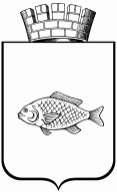 О назначении общественных обсуждений по проектам постановлений администрации города Ишима о предоставлении разрешения на условно разрешенный вид использования земельных участковПриложение к постановлению Главы города Ишимаот 21 января 2020 года № 02№п/пНаименованиеИнформация по проекту1О предоставлении разрешения на условно разрешенный вид использования земельных участков по адресу: Тюменская область, г. Ишим, ул. КрасинаПредоставление разрешения на условно разрешенный вид использования земельного участка с кадастровым номером 72:25:0101010:2953 площадью 1324 кв.м. и земельного участка с кадастровым номером 72:25:0101010:2954 площадью 1565 кв.м., расположенных в территориальной зоне делового, общественного и коммерческого назначения, по адресу: Тюменская обл., г. Ишим, ул. Красина – «малоэтажная многоквартирная жилая застройка».Заявитель: Открытое акционерное общество «Российские железные дороги»2О предоставлении разрешения на условно разрешенный вид использования земельного участка по адресу: Тюменская область, г. Ишим, в южной части города, за р. ИшимПредоставление разрешения на условно разрешенный вид использования земельного участка с кадастровым номером 72:25:0203001:1300 площадью 946888 кв.м., расположенного в территориальной зоне занятой объектами сельскохозяйственного назначения, по адресу: Тюменская обл., г. Ишим, в южной части города, за р. Ишим – «сельскохозяйственное использование».Заявитель: Администрация города Ишима